Проект решенияО выявлении правообладателя ранее учтенного объекта недвижимости – жилого дома, расположенного по адресу: Свердловская область, город Камышлов,           ул. Ивана Кучмея, д. 1, с кадастровым номером 66:46:0104004:825В соответствии со статьей 69.1 Федерального закона от 13 июля 2015 года №218-ФЗ «О государственной регистрации недвижимости» выявлено:1. В отношении ранее учтенного объекта недвижимости жилого дома, расположенного по адресу: Свердловская область, г. Камышлов,                                          ул. Ивана Кучмея, д. 1, с кадастровым номером 66:46:0104004:825 в качестве его правообладателя, владеющим данным объектом на праве общей долевой собственности (1/2 доли), выявлена Рудакова В.М.2. Право общей долевой собственности (1/2 доли) Рудаковой В.М. на указанный в пункте 1 настоящего проекта решения объект недвижимости, подтверждается Договором купли-продажи (передачи) дома (доли дома) в собственность граждан от 01.12.1994 года, зарегистрированным в Камышловском бюро технической инвентаризации 05.12.1994 года, реестр № 3349.3. Указанный в пункте 1 настоящего постановления объект недвижимости не прекратил существование, что подтверждается актом осмотра от ____________ года № _______ (прилагается).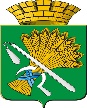 АДМИНИСТРАЦИЯКамышловского городского округаул.Свердлова,41, г. Камышлов,Свердловская область, 624860Тел./факс 8 (34375) 2-33-32e-mail: KamGO@mail.ruОКПО 04041898 ОГРН 1026601077733ИНН/КПП 6613002150/661301001Проект решенияО выявлении правообладателя ранее учтенного объекта недвижимости с кадастровым номером 66:46:0104004:825